STREFA 2 – SOFA PROSTA Z DONICĄSiedzisko połączone w sposób trwały z donicą 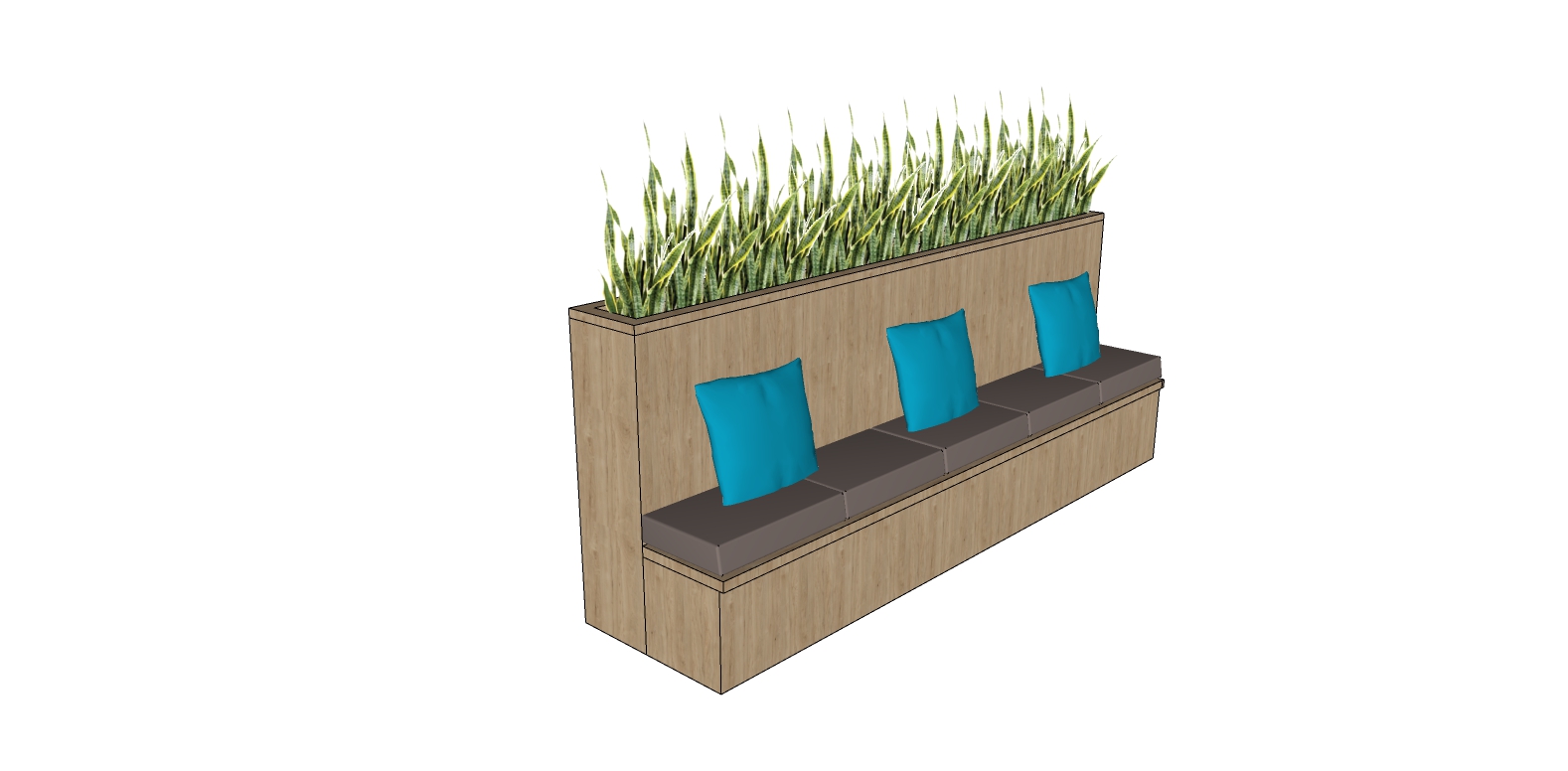 Rys.1 Wygląd donicy wraz z siedziskiem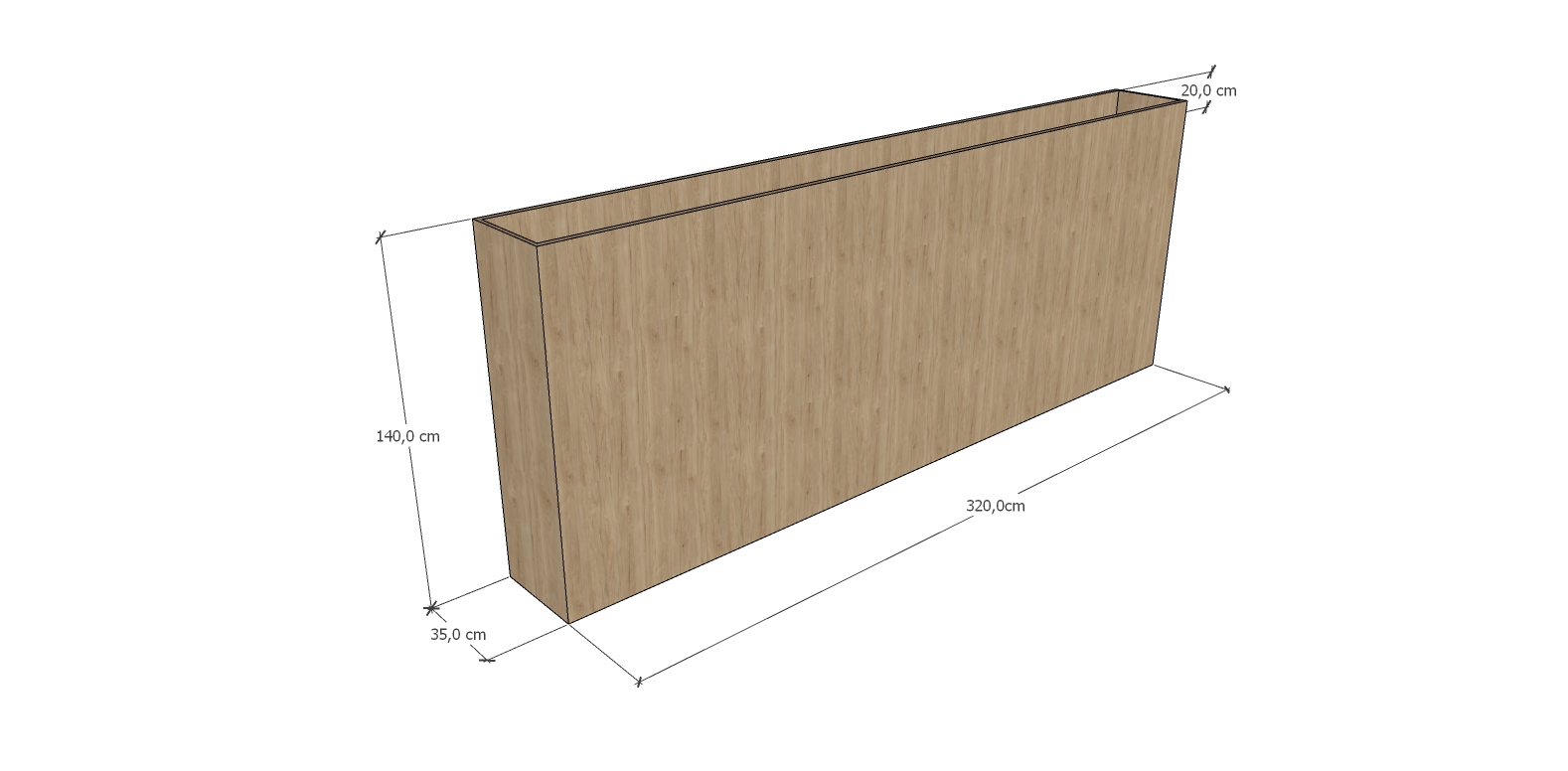 Rys.2 Wymiary donicy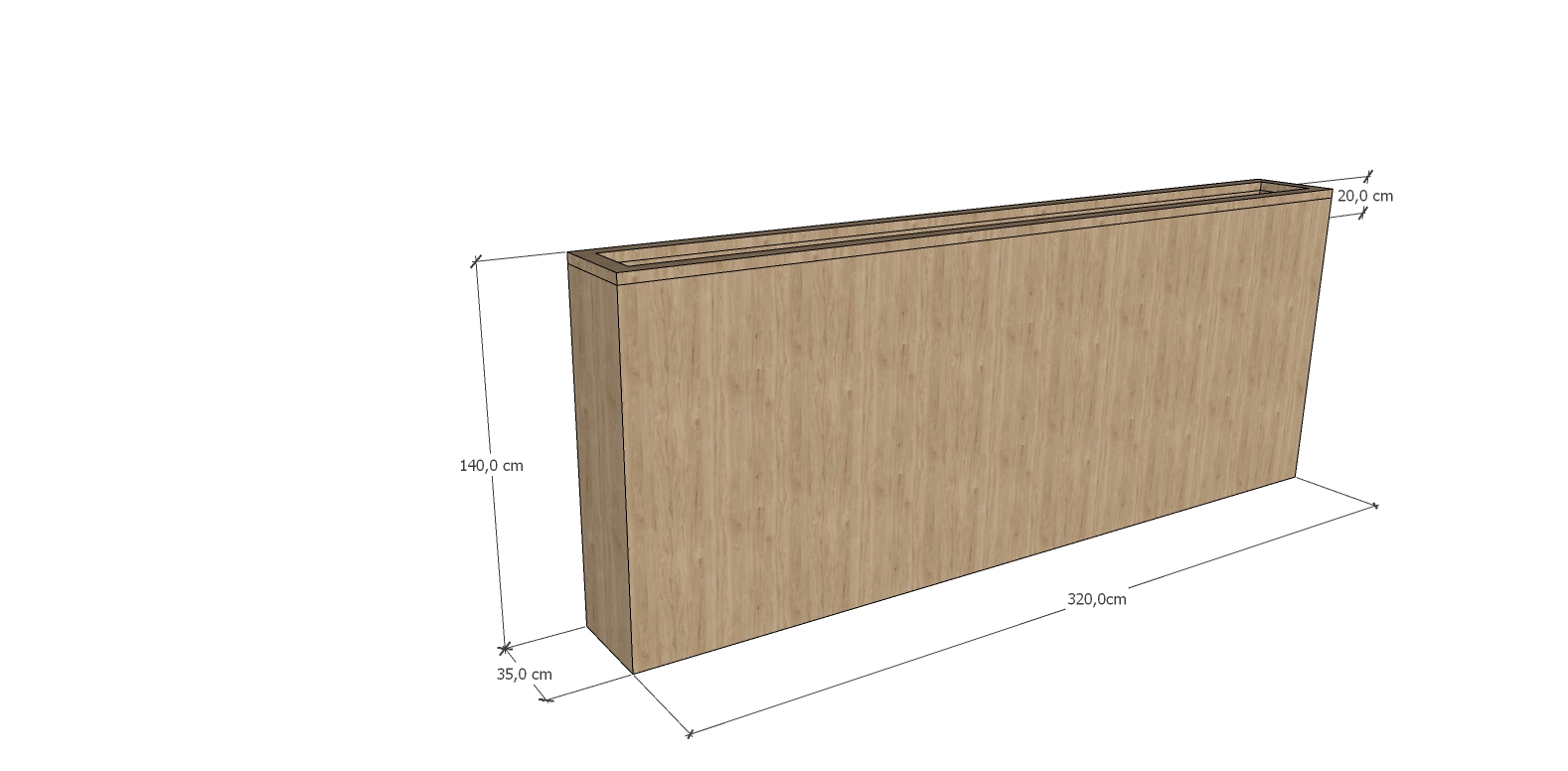 Rys.3 Widok donicy z nałożonym blatem 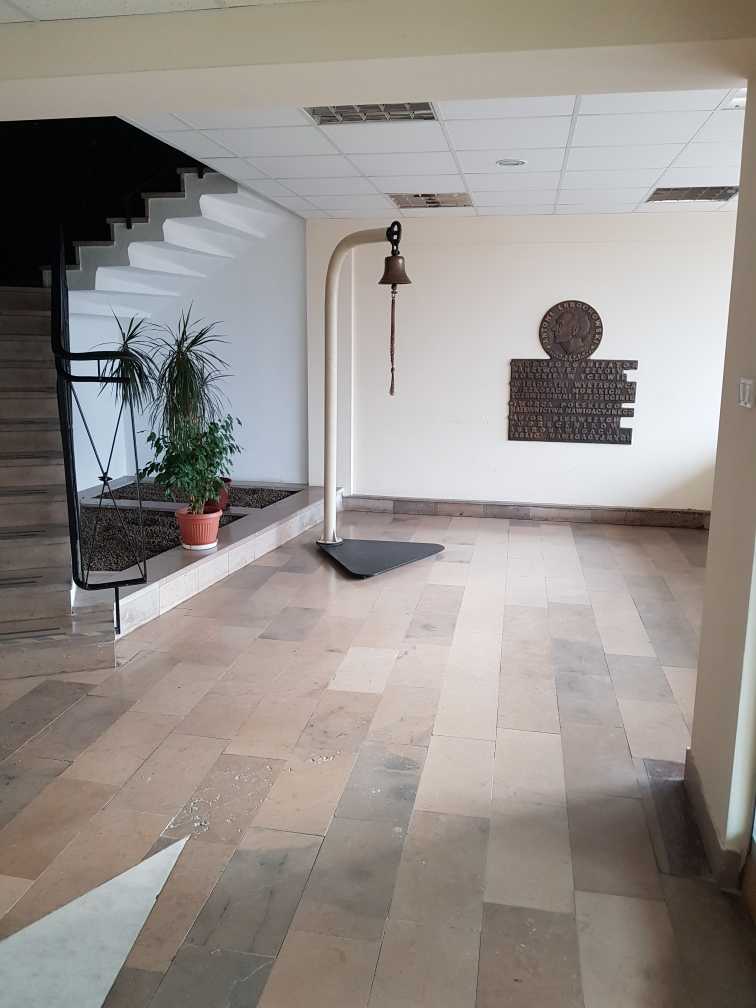 Rys.4 Widok wnęki stan istniejący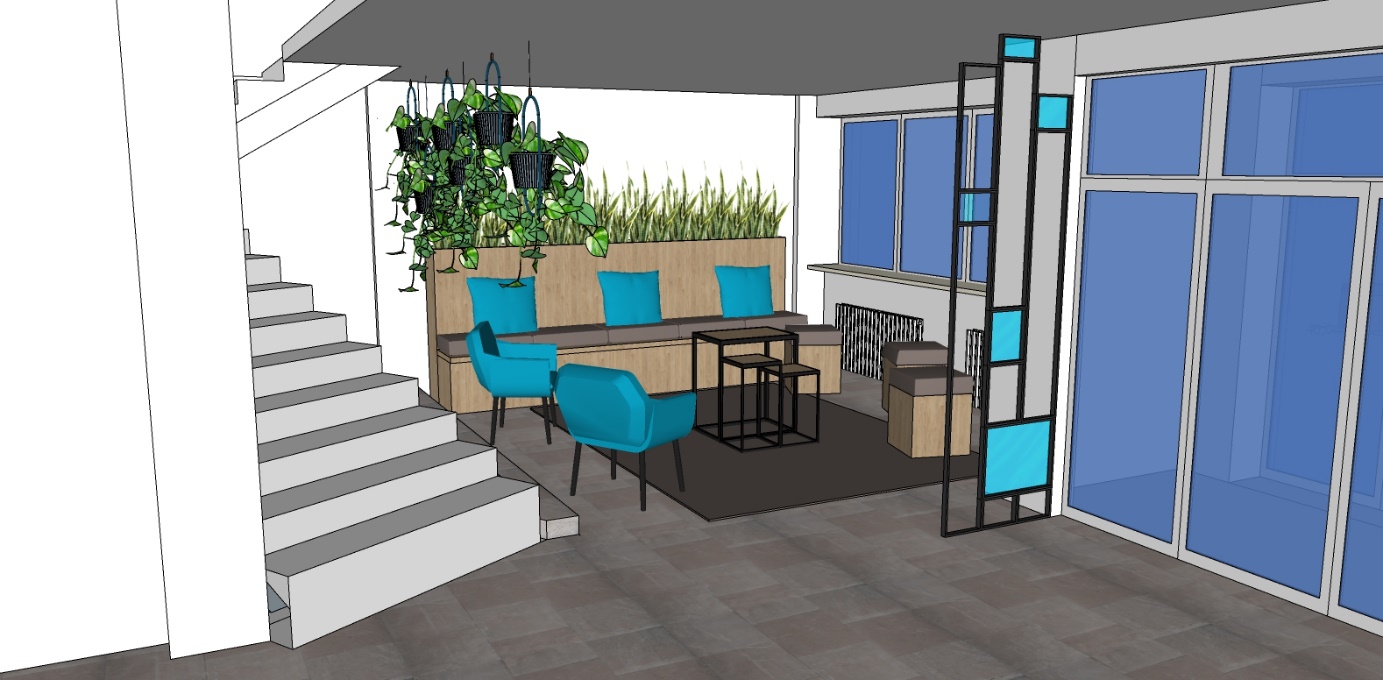 Rys.5 Widok wnęki - wizualizacjaDonica:Wysokość donicy: 140 cm,Głębokość donicy: 35 cm,Długość donicy: 320 cm,Donica wykonana z płyty meblowej, Wewnątrz donicy należy wykonać półkę na wys. Ok. 20cm, na której mocowane będą rośliny w plastikowych korytkach.Na donicę nałożony z góry blat z płyty meblowej z otworem na rośliny. Donica wykonana z płyty meblowej Pfleiderer Dąb Karmel R20365NW lub równoważnej , należy przedstawić zamawiającemu próbniki płyt do zatwierdzenia przed wykonaniem mebla. Siedzisko:Wysokość siedziska: 45 cm + 8 cm pianki powleczonej tapicerką,Głębokość siedziska: 40 cm,Długość siedziska: 320 cm,Połączone z donicąSiedzisko tapicerowanem wygodne do siedzenia wysokość gąbki ok. 8 cm, na stałę przytwierdzone do płyty meblowej, wykonane z modularnych odcinków równe podziały. Należy zapewnić możliwość łatwego demontażu poszczególnych modułów w razie uszkodzenia i konieczności wymiany.  Kolor siedziska Fibero Fabrica Fuego 167 lub równoważny do uzgodnienia na miejscu z zamawiajacym przed wykonaniem mebli. Należy przedstawić próbki materiałów obiciowych do wyboru. Materiał welurowy, powinien spełniać wymogi przedstawione w uwagach na końcu specyfikacji.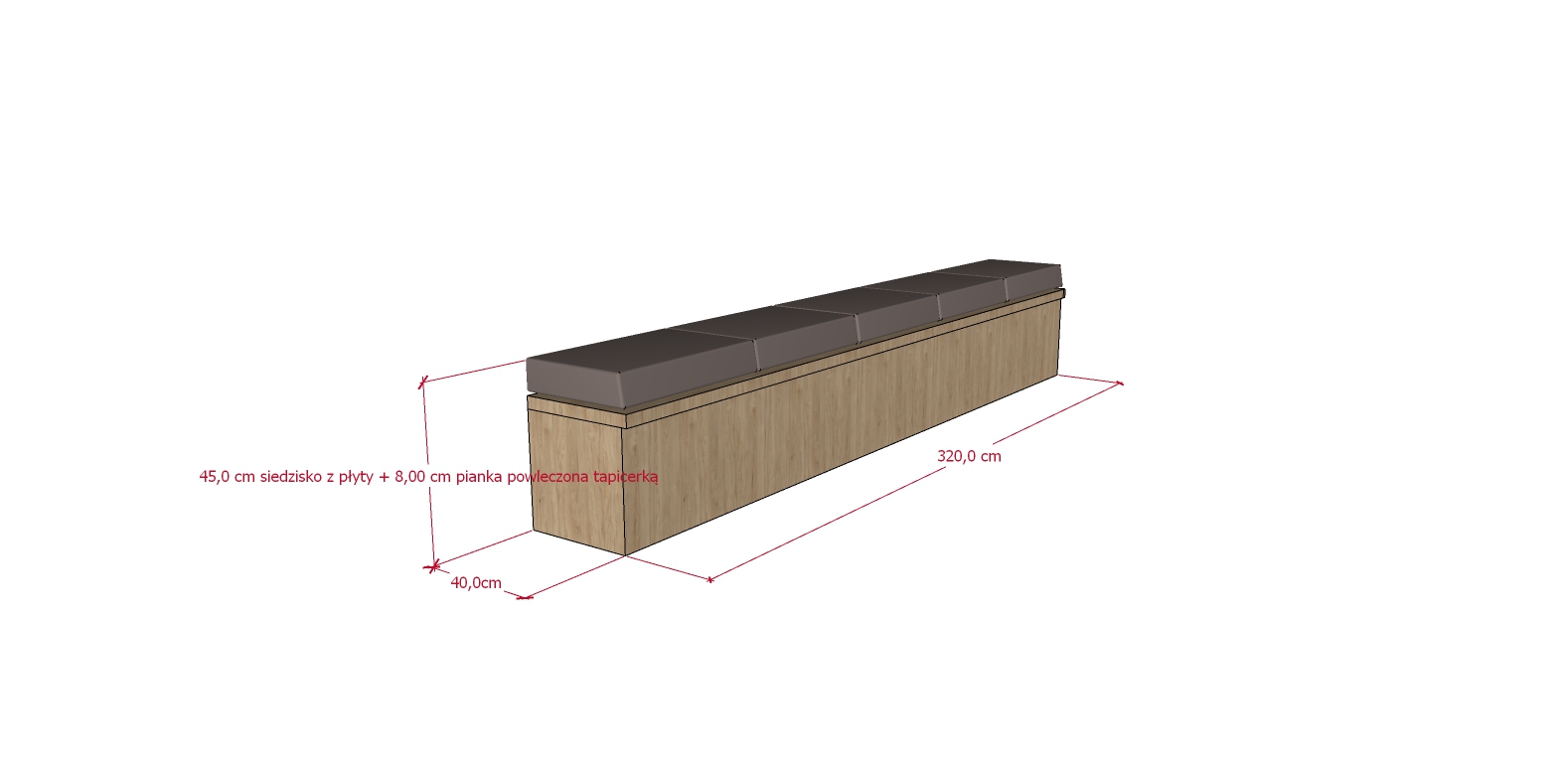 Rys.6 Wymiary siedziska Rys.7. Kolor tapicerki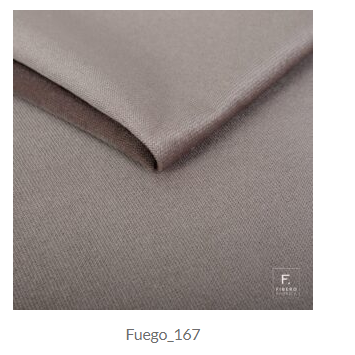 UWAGI: Należy wykonać dokładne pomiary stolarskie przed wykonaniem zabudowy, aby mebel był dopasowany do istniejącej wnęki oraz aby uniknąć jakichkolwiek kolizji z istniejącymi elementami, Należy zapewnić dostęp do istniejących grzejników, mebel nie może ich zasłaniać.Materiały tapicerskie, z których będą wykonane meble powinny być niepalne lub trudno palne i niekapiące pod wpływem wysokiej temperatury. Powinny posiadać atesty trudnozapalności i dodatkowo niskie wydzielanie substancji szkodliwych wydzielających się w trakcie pożaru. Tkaniny mogą być również „utrudnopalniające” w procesie impregnacji jednak muszą obowiązkowo posiadać stosowne atesty. Materiały odporne na wylanie cieczy (powłoka hydrofobowa), łatwe w utrzymaniu czystości. Ścieralność 100 000 cykli.